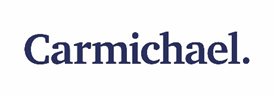 Carmichael is a leading specialist training and support body for nonprofits in Ireland. Our training, support and resources enable our members and partners to be:Better informed and equipped to carry out their own remits more effectivelyAware of and able to employ best practice for good governanceBetter networked with and supported by peer organisationsMore efficient and effectively run so that they are trusted by their funders and supporters.Our MissionTo work with nonprofit organisations to enhance their governance and effectiveness in delivering their objectives, by using Carmichael’s sector knowledge, experience, resources and physical space to help them achieve real and positive change for their beneficiaries.Our VisionA society where nonprofit organisations are valued and supported to achieve their goals and positively impact their beneficiaries and communities.Our ValuesGood Governance: We uphold and promote the principles of good governance: integrity, transparency, accountability effectiveness and leadership.Communities of Practice: We operate as a leader across the sector to build communities of practice spreading knowledge and embedding insights into organisational performance.Quality: We strive for the highest possible standards of professionalism and expertise in everything we do.Responsiveness: When organisations contact us, we work with them to meet their needs. We work to understand the needs of nonprofits that contact us and respond with solutions that are practical and tailored to their specific requirements.JOB DESCRIPTIONJob Title:Childcare WorkerCompany:Carmichael Location:Carmichael Centre, North Brunswick Street, Dublin 7.Department:CE SchemePlace of work:Blackhall Place, Stoneybatter, County Dublin, IrelandReports to:Ed MurphyHours of work:19.5Job Purpose:Childcare Practitioner Key Responsibilities:Main dutiesProviding a safe warm and caring environment for children. Providing a range of learning activities for children, assisting with developmental programmes for children, assisting with cleaning and general operations. Garda vetting is required.Requirements:Essential21 years or over and in receipt of a qualifying social welfare payment for 1 year or more or 18 years and over for certain disadvantaged groupsEssential21 years or over and in receipt of a qualifying social welfare payment for 1 year or more or 18 years and over for certain disadvantaged groupsDesirableBe a hardworking and flexible individualEducation/Qualifications:No previous training or qualifications required – QQI training will be provided on the CE scheme.Salary and Benefits:CE RatesReview:Performance and Job Description Reviewed Regularly.How to apply: Through your local Intreo Office (Social Welfare). Quote Job Reference 2244745.Closing Date for Applications:November 2nd 2022.